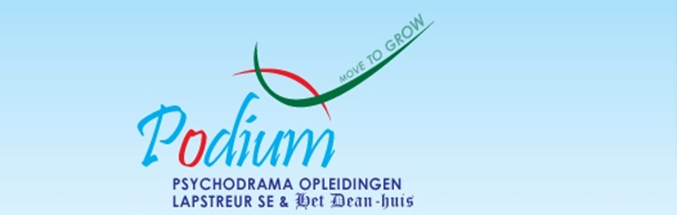 Bibliodrama Jan Lap and Marjorie Lap-StreurResponding to storiesThe concept with which the course LapStreur Social Engineering works and teaches psychodrama and bibliodrama bears the name: Dean-house method. This name is derived from the teachers in this method: Dean and Doreen Elefthery. In this psychodramatic form of bibliodrama ('responding to stories') sacred books (-biblio) and action methods (-drama) are interwoven by the participants.This approach to the holy books is almost an action form of Midrasj explanation. In this approach it works as follows. As a rule one person is central, the protagonist. Together with the other participants he explores a text. Not the text is the starting point of the bibliodrama, but the search question of the protagonist. With the help of the other participants he can search for answers and possibilities. There is one criterion: the additions must not make the text superfluous. In this way additions can arise which the holy books do not mention. It concerns emotions, details of the situation, relations, dialogues and character traits of the characters.The story and the participants' own lives become interwoven in this way. One's own life can be understood again and in a different way. At the same time the chosen story often gets a new meaning.In the training the participants develop the ability to independently and confidently lead the exploration of (religious and secular philosophical) texts. At the end of the course, each participant has knowledge of and experience with the most important concepts and techniques of basic psychodrama. Bibliodrama unites experience and hope, and connects the themes of the past with our questions. It brings together old wisdom and new life force in one's own daily life.Podium Psychodrama Opleidingen                                                  	 www.lapstreur.nlVresselseweg 57   5491 PB Sint-Oedenrode      0031-499-474161             info@lapstreur.nl